Happy Monday from the Center for Mindful Practice!We hope these words provide inspiration for you this week.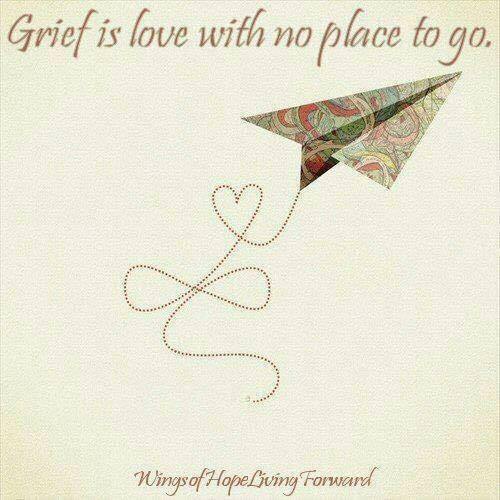 